L.A.A.N.A.		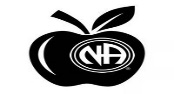 Committee / Trusted Servant ReportCommittee / Trusted Servant: 							Date:Upcoming Events:Next Meeting:Report:Address:Email:									Phone:Alt Name:									Phone:Send Via:		Email			Mail			(Circle one)Opening Balance:Receipts Turned inExpenses PaidDepositsLiterature OrderClosing Balance